PROPOZÍCIE TAJOMSTVO ATRAMENTU2. ročník regionálnej literárnej súťaže v poézii a próze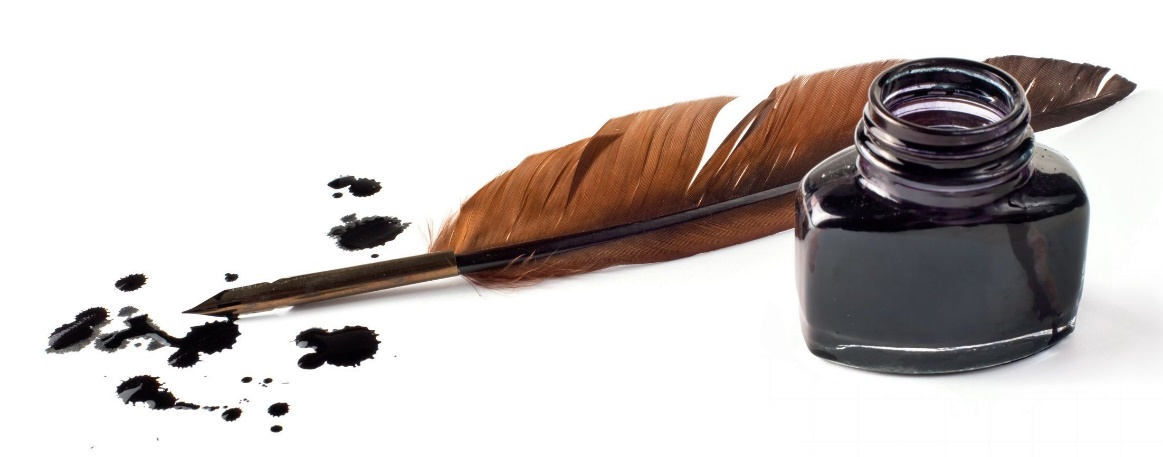 I. VYHLASOVATEĽKysucké kultúrne stredisko v Čadci, organizácia v zriaďovateľskej pôsobnosti Žilinského samosprávneho kraja. II. KATEGÓRIE LITERÁRNEJ SÚŤAŽE1. POÉZIAa) od 15 do 25 rokovb) od 26 do 45 rokovc) nad 45 rokov2. PRÓZAa) od 15 do 25 rokovb) od 26 do 45 rokovc) nad 45 rokovSúťažiaci sa prihlasuje do kategórie podľa veku, ktorý dosiahol, resp. dosiahne v kalendárnom roku 2019.III. PODMIENKY SÚŤAŽEdo súťaže sa môžu prihlásiť záujemcovia z regiónu Kysúc s textom, ktorý ešte nebol zverejnený, publikovaný /knižne, v médiách, na internete, v iných literárnych súťažiach a v zborníkoch/ súťažný text musí byť v slovenskom jazykusúťaž je neanonymná a je tematicky voľnázáujemca o účasť v literárnej súťaži musí vyplniť prihlášku /viď príloha: propozície/ a spoločne so súťažným textom ju zaslať na adresu uvedenú v bode VI. TERMÍNY A KONTAKTYkaždý autor môže do súťaže zaslať len jeden prozaický útvar v rozsahu maximálne 10 normostrán a maximálne tri poetické útvary v rozsahu maximálne 10 normostrán /formát A4, Times New Roman, veľkosť písma 12, 1,5 riadkovanie/prihláška do  súťaže a súťažné práce sa zasielajú v elektronickej verzii /formát .doc, .docx/, poštou alebo osobne na adresu uvedenú v bode VI. TERMÍNY A KONTAKTYsúťažný text nesmie obsahovať údaje o autorovi /všetky potrebné informácie o autorovi budú uvedené v prihláške súťaže/IV. HODNOTENIE SÚŤAŽEsúťažné práce budú hodnotené odbornou porotou, ktorú vymenuje riaditeľka Kysuckého kultúrneho strediska v Čadciodborná porota bude 3- člennáV. OCENENIE SÚŤAŽEporota po uzávierke súťaže vyhodnotí autorské práce, rozhodne o umiestnení najlepších súťažných prác na 1., 2. a 3. miesto v každej vekovej kategórii jednotlivých žánrov POÉZIA a PRÓZA ak súťažné práce nedosiahnu požadovanú úroveň, porota má právo niektoré miesto neudeliťvíťazi budú ocenení cenami a diplomomvyhlásenie výsledkov bude verejnévíťazné práce budú zverejnené na webovej a facebookovej stránke Kysuckého kultúrneho strediska v ČadciVI. TERMÍNY A KONTAKTYAdresy na zaslanie súťažného textu a prihlášky: jana.balazova@vuczilina.skKysucké kultúrne stredisko v Čadci, Moyzesova 50, 022 01 ČadcaVyhlásenie súťaže: 25. marec 2019Uzávierka súťaže: 17. jún 2019Vyhlásenie výsledkov: 13. september 2019 o 14.00 hod. v Kysuckej knižnici v ČadciBližšie informácie: Mgr. Jana Balážovátel.: 041/433 12 51 e-mail: jana.balazova@vuczilina.sk, www.kulturnekysuce.sk